§5405.  Revenues1.  General.  The municipal officers shall fix the schedule of rates, fees and other charges for the use of, and for the services furnished or to be furnished by any revenue-producing municipal facility.  The municipal officers may revise this schedule of rates, fees and charges from time to time.  These rates, fees and charges, except rates, fees and charges for water system purposes, are not subject to supervision or regulation by any other commission, board, bureau or agency of the municipality or of the State.  The municipality shall charge and collect the rates, fees and charges so fixed or revised.  Except as otherwise provided, these rates, fees and charges, including, in the case of parking facility rates, fees and charges for parking on the public ways or in the public parking areas included in the parking system designated by the municipal officers of which the parking facility is a part, shall be fixed and revised to provide funds which, together with all other funds available for the purpose, will be sufficient at all times to pay the cost of maintaining, repairing and operating the revenue-producing municipal facility and parking system, including reserves for those purposes, and to pay the principal of and interest on the revenue bonds, as the same becomes due and payable, and reserves for that purpose. The rates, fees and charges must be reasonable, just and equitable.[PL 1987, c. 737, Pt. A, §2 (NEW); PL 1987, c. 737, Pt. C, §106 (NEW); PL 1989, c. 6 (AMD); PL 1989, c. 9, §2 (AMD); PL 1989, c. 104, Pt. C, §§8, 10 (AMD).]2.  Water and sewer system rates.  The following provisions govern water and sewer system rates.A.  In the case of a water system or a sewer system, rates, fees and charges may be based or computed upon:(1)  The quantity of water used;(2)  The number and size of water or sewer connections;(3)  The number and kind of plumbing fixtures in use in the premises connected to the system;(4)  The number or average number of persons residing in or working in or otherwise connected with the premises;(5)  The type or character of the premises;(6)  Any other factor affecting the use of the facilities furnished; or(7)  Any combination of these factors.  [PL 1987, c. 737, Pt. A, §2 (NEW); PL 1987, c. 737, Pt. C, §106 (NEW); PL 1989, c. 6 (AMD); PL 1989, c. 9, §2 (AMD); PL 1989, c. 104, Pt. C, §§8, 10 (AMD).]B.  In cases where the character of the sewage from any industrial or manufacturing plant, building or premises is such that it imposes an unreasonable burden upon the sewer system, the municipal officers may:(1)  Impose an additional charge for that sewage; or(2)  Require the industrial or manufacturing plant, building or premises to treat the sewage in a manner specified by the municipal officers before discharging the sewage into the sewers owned or maintained by the municipality.  [PL 1987, c. 737, Pt. A, §2 (NEW); PL 1987, c. 737, Pt. C, §106 (NEW); PL 1989, c. 6 (AMD); PL 1989, c. 9, §2 (AMD); PL 1989, c. 104, Pt. C, §§8, 10 (AMD).]C.  If it is determined to compute sewer charges on the basis of the quantity of water used, any water district or water company subject to supervision or regulation by the Public Utilities Commission shall provide the municipality with any information or data that the municipality requests for those purposes.  The water district or water company is not liable to any person for releasing to the municipality any information or data that the municipality requests.(1)  Any charges for sewer services, including sewer services to manufacturing and industrial plants obtaining all or a part of their water supply from sources other than the municipal water system, may be determined by gauging or metering or in any other manner approved by the municipal officers.  [PL 1987, c. 737, Pt. A, §2 (NEW); PL 1987, c. 737, Pt. C, §106 (NEW); PL 1989, c. 6 (AMD); PL 1989, c. 9, §2 (AMD); PL 1989, c. 104, Pt. C, §§8, 10 (AMD).]D.  There is a lien on real estate served or benefitted by a water system, sewer system or water and sewer system to secure the payment of rates, fees or charges established under this chapter.  This lien arises and is perfected as services are provided and takes precedence over all other claims on the real estate, excepting only claims for taxes.  The treasurer of the municipality may collect these rates, fees and charges in the same manner as provided in Title 38, section 1208 for treasurers of sanitary sewer districts with respect to rates established and due under Title 38, section 1202.  [PL 2015, c. 174, §2 (AMD).][PL 2015, c. 174, §2 (AMD).]3.  Parking system rates.  In the case of a parking facility and a public way or parking area, whether or not included within the parking system designated by the municipal officers, the rates, fees or charges fixed or revised by the municipal officers need not be uniform throughout the system or in all parts of the municipality, but shall take into account the primary purpose of relieving traffic congestion and encouraging free circulation throughout the municipality.  In fixing or revising reasonable, just and equitable rates, fees and charges under subsection 1 or under section 3009, subsection 1, paragraph C, when adequate parking facilities for the accommodation of traffic have been provided and paid for, the rates, fees and charges shall be adjusted to provide funds for maintenance and operation only.[PL 1987, c. 737, Pt. A, §2 (NEW); PL 1987, c. 737, Pt. C, §106 (NEW); PL 1989, c. 6 (AMD); PL 1989, c. 9, §2 (AMD); PL 1989, c. 104, Pt. C, §§8, 10 (AMD).]4.  Airport rates.  In the case of an airport or part of an airport, the rates, fees and charges may be based or computed upon square footage, gross receipts, landings or other basis which is reasonably related to the use of or service furnished by the revenue-producing facility.[PL 1987, c. 737, Pt. A, §2 (NEW); PL 1987, c. 737, Pt. C, §106 (NEW); PL 1989, c. 6 (AMD); PL 1989, c. 9, §2 (AMD); PL 1989, c. 104, Pt. C, §§8, 10 (AMD).]5.  Telecommunication system rates.  In the case of a telecommunications system or part of such a system, the rates, fees and charges must be adequate, just, reasonable, nondiscriminatory and uniform throughout the corporate limits of the municipality.  They shall be based upon the extent and quality of service, number of channels, hours of operation, variety of programs, local coverage, safety measures, installation costs and other basis which are reasonably related to the use of or service furnished by the telecommunications system revenue-producing facility.[PL 1987, c. 737, Pt. A, §2 (NEW); PL 1987, c. 737, Pt. C, §106 (NEW); PL 1989, c. 6 (AMD); PL 1989, c. 9, §2 (AMD); PL 1989, c. 104, Pt. C, §§8, 10 (AMD).]SECTION HISTORYPL 1987, c. 737, §§A2,C106 (NEW). PL 1989, c. 6 (AMD). PL 1989, c. 9, §2 (AMD). PL 1989, c. 104, §§C8,10 (AMD). PL 2015, c. 174, §2 (AMD). The State of Maine claims a copyright in its codified statutes. If you intend to republish this material, we require that you include the following disclaimer in your publication:All copyrights and other rights to statutory text are reserved by the State of Maine. The text included in this publication reflects changes made through the First Regular and First Special Session of the 131st Maine Legislature and is current through November 1. 2023
                    . The text is subject to change without notice. It is a version that has not been officially certified by the Secretary of State. Refer to the Maine Revised Statutes Annotated and supplements for certified text.
                The Office of the Revisor of Statutes also requests that you send us one copy of any statutory publication you may produce. Our goal is not to restrict publishing activity, but to keep track of who is publishing what, to identify any needless duplication and to preserve the State's copyright rights.PLEASE NOTE: The Revisor's Office cannot perform research for or provide legal advice or interpretation of Maine law to the public. If you need legal assistance, please contact a qualified attorney.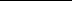 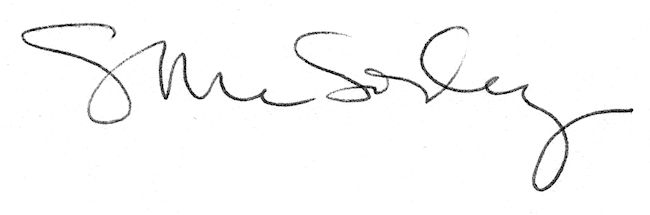 